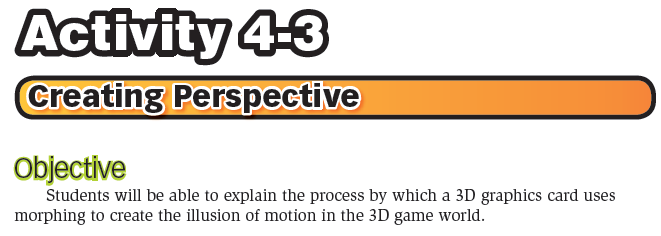 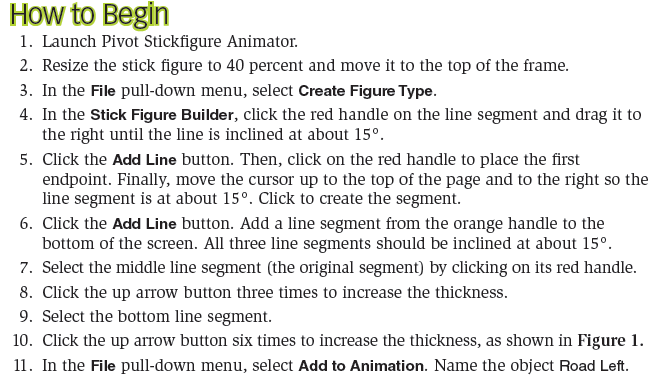 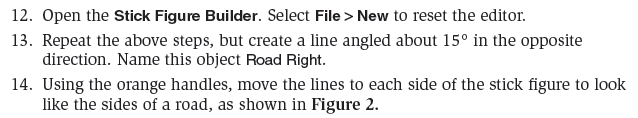 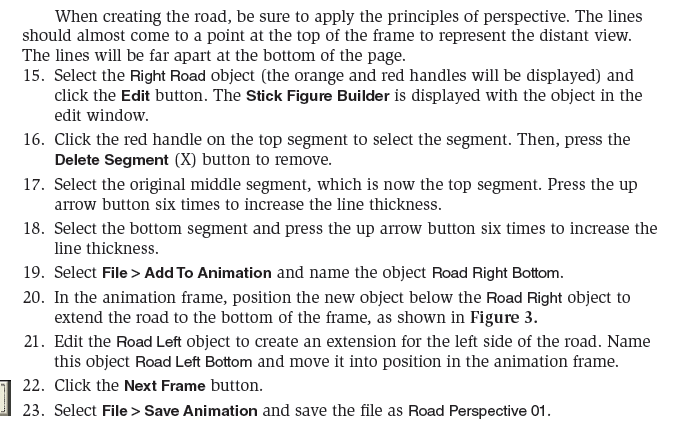 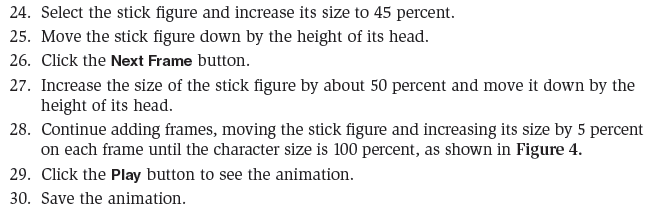 PART 2 ------------------------------------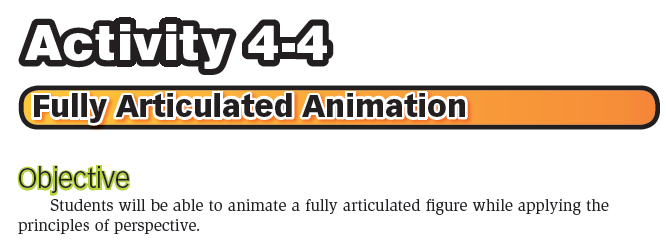 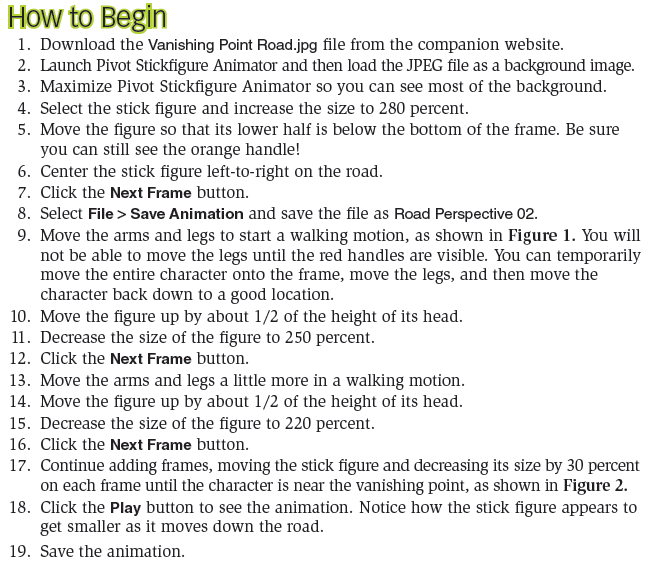 